	
Real nappy cashback scheme
Application form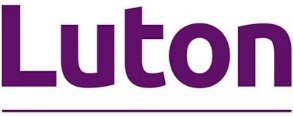 Author: Street Services Waste ManagementContact: WasteCustomerService@luton.gov.uk Version: 1.0 (published)Last updated: August 2021
Eight million disposable nappies are thrown away every day in the UK and mostly go to landfill. Cut your household rubbish by up to half and help the environment by choosing real nappies.This scheme has been set up to say thank you to parents who are using real washable nappies on their babies rather than disposables. When you spend over £50 purchasing washable nappies, covers or training pants from any company, or subscribe to a nappy laundry service, Luton Council will give you £40 back.Terms and conditions apply.Your detailsName: Address: Postcode: Email address: Enter your due date of the baby’s date of birth: 
Bank detailsThis will be the account that we pay the £40 cashback into.Bank name: Account holder name: Account number: Sort code: Please note: you’ll also need to attach a copy (scan or photograph) of a letter from your bank showing the account holder name and address (this must be the person who’ll be receiving this payment) along with the account number. You can blank out or cover any other details. 
DeclarationI’ve attached original receipts to the value of £50 for: washable nappies covers training pants nappy laundry service I am a Luton resident: Yes  No I’ve attached a scan or photo of a letter from my bank showing my name, address and bank account number: Yes  No 
Signed*: * Adding your name here is accepted as your signature.Date signed: To receive your £40 cash back, please email WasteCustomerService@luton.gov.uk. Attach the following with your application:this completed formcopies of itemised receipts to a minimum of £50a scan or photo of a letter from your bank (see above)Alternatively, you can post the above to:The Waste Minimisation Officer
Street Services Waste Management
Central Depot,
Kingsway
Luton LU4 8AU